  TCI Veterinary Services Ltd 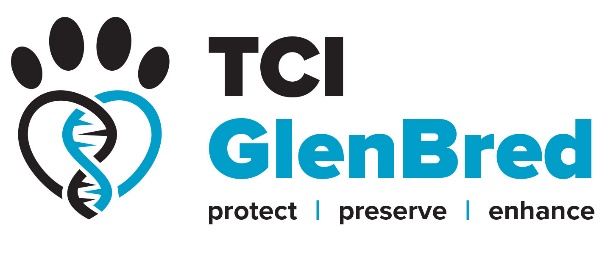 25 Manchester St, Feildingm: 021 124 4365e: becky@tcivets.co.nz w: www.tcivets.comPre-Insemination Information If you could please return this form to “TCI GlenBred” when your bitch comes into heat so that we can set up a file for your bitch in preparation for your visit. Thank you.** Please start progesterone blood testing on day 7 of bleeding, be sure to get this sent to Gribbles Laboratory and copy becky@tcivets.co.nz on results. BITCH OWNER:BITCH DETAILSBREEDING HISTORYSTUD DOG OWNER or OWNER OF FROZEN SEMEN  TCI Veterinary Services Ltd 25 Manchester St, Feildingm: 021 124 4365e: becky@tcivets.co.nz w: www.tcivets.comSTUD DOG DETAILSFROZEN SEMEN DETAILS:Bitch owner signature: _________________________________________________________________________Frozen semen owner signature __________________________________________________________________              Date _______________________________________________________________________________________Name:Address:Phone:Email Address:Name of Vet Clinic taking blood progesterone tests:Name of Vet Clinic taking blood progesterone tests:Bitch’s Pet Name:Kennel Club Name in full:Kennel Club Registration Number: Microchip Number:Breed and Colour:Date Of Birth:Date of first day of heat:How many litters has your bitch had?Is your bitch on medication?Yes/NoName of medicationName:Phone:Dog’s Pet Name:Kennel Club Name in full:Kennel Club Registration Number:Microchip NumberBreed and Colour:Date Of Birth:Has the sired puppies previously?Fresh, chilled or frozen semen:Fertility History:Additional information: